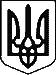 УКРАЇНАКОМИШУВАСЬКА СЕЛИЩНА РАДАОРІХІВСЬКОГО РАЙОНУ ЗАПОРІЗЬКОЇ ОБЛАСТІДВАДЦЯТЬ ЧЕТВЕРТА СЕСІЯВОСЬМОГО СКЛИКАННЯРІШЕННЯ20.03.2018							                                           № 08   Відповідно до п.6 ст. 26, ч4.ст.54 Закону України «Про місцеве самоврядування в Україні», Закону України «Про службу в органах місцевого самоврядування», Закону України «Про культуру», керуючись ст. ст. 87, 89 Цивільного кодексу України, з метою забезпечення прав жителів громади на отримання якісних і доступних послуг у сфері культури, створення інфраструктури єдиного культурного простору громади, Комишуваська  селищна рада ВИРІШИЛА: 1.Створити юридичну особу - «Відділ культури, туризму, молоді та спорту Комишуваської  селищної ради».2.Затвердити Положення про відділ культури, туризму, молоді та спорту Комишуваської  селищної ради (Додаток 1). 3. Секретарю Комишуваської  селищної ради Король В.Л.. провести реєстрацію відділу як юридичної особи в порядку, визначеному чинним законодавством.          4. Контроль за виконанням даного рішення покласти на постійну комісію з питань охорони здоров’я, соціального захисту, освіти, культури, молоді і спорту.	Селищний голова                                                                           Ю.В.КарапетянП О Л О Ж Е Н Н Япро відділ культури, туризму, молоді та спортуКомишуваської селищної радиОріхівського районуЗапорізької областіІ.ЗАГАЛЬНІ ПОЛОЖЕННЯ1.1. Відділ культури, туризму, молоді та спорту Комишуваської селищної ради (далі — Відділ) є виконавчим органом Комишуваської селищної ради і утворюється для реалізації завдань місцевого самоврядування у сфері культури, туризму, молоді та спорту. Відділ є підзвітним і підконтрольним раді та підпорядковується її виконавчому комітету і Комишуваському селищному голові. 1.2 Відділ є юридичною особою, веде самостійний баланс, має право відкривати бюджетні реєстраційні рахунки в установах Державного казначейства України, у межах своїх повноважень укладати від свого імені угоди з юридичними і фізичними особами. Відділ має печатку із зображенням Державного герба України і власним найменуванням, штамп, відповідні бланки та інші атрибути юридичної особи . 1.3. Відділ у своїй діяльності керується Конституцією і законами України, постановами Верховної Ради України, указами і розпорядженнями Президента України, постановами і розпорядженнями Кабінету Міністрів України, наказами профільних міністерств та наказами Департаменту культури і туризму та Департаменту у справах сім’ї молоді та спорту Запорізької обласної державної адміністрації, рішеннями Комишуваської селищної ради та її виконавчого комітету, розпорядженнями та дорученнями Комишуваського селищного голови, цим Положенням та іншими нормативними актами. 1.4. Положення про Відділ культури, туризму, молоді та спорту Комишуваської селищної ради , структура, штатна чисельність та фонд оплати праці спеціалістів Відділу затверджується рішенням Комишуваської селищної ради. 1.5. Посадову інструкцію начальника Відділу затверджує  селищний голова.1.6 Юридична адреса Відділу: 70530 Запорізька область, Оріхівський район, смт Комишуваха,  вул. Хмельницького Богдана ,будинок 391.7 Повна назва Відділ культури, туризму, молоді та спорту  Комишуваської селищної ради Оріхівського району Запорізької області, скорочена назва Відділ КТМС  Комишуваської селищної ради.2. ЗАВДАННЯ ТА ПОВНОВАЖЕННЯ ВІДДІЛУ2.1. Завданнями Відділу є: 2.1.1. Реалізація державної політики у сфері культури, туризму, молодіжної політики, фізичної культури і спорту та оздоровлення дітей. 2.1.2. Здійснення контролю за дотриманням законодавства України з питань культури, мистецтв, туризму, молоді та спорту. 2.1.3. Сприяння підготовці, перепідготовці та підвищенню кваліфікації працівників закладів культури та спорту, підпорядкованих Відділу. 2.1.4. Забезпечення у межах наданих повноважень доступності позашкільної мистецької освіти. 2.1.5. Створення умов для розвитку професійного і самодіяльного мистецтва, змістовного культурного дозвілля, розвитку фізичної культури і спорту .2.1.6. Сприяння захисту прав і законних інтересів суб'єктів діяльності в галузі культури та туризму громади , залучення молоді до розбудови громади та забезпечення реалізації прав громадян на свободу художньої творчості, вільного розвитку культурно-мистецьких процесів, доступності всіх видів культурних та спортивних послуг для кожного громадянина в межах повноважень Відділу.2.3. Відділ відповідно до покладених на нього завдань: 2.3.1. Здійснює управління закладами, які підпорядковані Відділу, організовує та координує їх діяльність. 2.3.2. Здійснює пошук, використовує й поширює нові організаційно-творчі підходи у діяльності закладів культури , впроваджує нові моделі організації культурної і туристичної діяльності. 2.3.3. Створює умови для розвитку сфери культури, мистецтв та туризму на території громади, зміцнює матеріально-технічну базу підвідомчих закладів, поповнює бібліотечний фонд. 2.3.4. Координує в межах своїх повноважень здійснення заходів, спрямованих на організацію оздоровлення, відпочинку та дозвілля дітей та молоді. 2.3.5. Створює умови для розвитку фізичної культури і спорту, залучення до занять спортом якомога більшої кількості населення громади, популяризує здоровий спосіб життя серед жителів громади. 2.3.6. Організовує та проводить фестивалі, свята, конкурси, огляди професійного мистецтва і самодіяльної художньої творчості, виставки творів образотворчого та декоративно-ужиткового мистецтва. 2.3.7. Пропагує здоровий спосіб життя через співпрацю з навчальними закладами Комишуваської селищної ради. 2.3.8. Організовує та проводить спартакіади, турніри, змагання. Комплектує склад збірних команд громади за видами спорту і забезпечує організацію підготовки та участі спортсменів громади у змаганнях різного рівня. 2.3.9. Здійснює заходи по розширенню мережі спортивних майданчиків різного спрямування на території громади та організовує їх активну функціональну роботу. 2.3.10. Розглядає звернення громадян, підприємств, установ, організацій, об'єднань, депутатських звернень та запитів у порядку, передбаченому чинним законодавством України, забезпечує виконання вимог законодавства України про доступ до публічної інформації. 2.3.11. Надає у межах своїх повноважень інформаційно-методичну та консультативну допомогу закладам, установам, підприємствам і організаціям культурно-мистецької, туристичної та спортивної сфери громади. 2.3.12. Готує та подає на розгляд проекти рішень Комишуваської селищної ради та її виконавчого комітету, розпоряджень  селищного голови з питань розвитку культури, мистецтв, туризму, молоді та спорту. 2.3.13. Організовує наради з питань розвитку культури та туризму, молоді та спорту громади, бере участь у розробці відповідних програм. 2.3.14. Сприяє розвитку молодіжних центрів та організацій ,підтримує та координує їх роботу. 2.3.15. Подає голові Комишуваської селищної ради пропозиції щодо відзначення працівників галузі культури, туризму, молоді та спорту громади і працівників Відділу державними нагородами, присвоєння почесних звань, застосовує в межах своєї компетенції інші форми морального і матеріального заохочення за досягнення у творчій, молодіжній, культурно-освітній, спортивній та туристичній діяльності. 2.3.16. Проводить атестацію закладів, підпорядкованих Відділу, оприлюднює її результати та проводить атестацію працівників галузі культури у межах компетенції. Організовує конкурсний добір керівників комунальних закладів культури та бібліотек, що знаходяться у підпорядкуванні громади відповідно до чинного законодавства. 2.3.17. Готує та подає статистичну звітність про стан та розвиток галузі культури, туризму та спорту громади. 2.3.18. Укладає в межах своїх повноважень договори, угоди, контракти. 2.3.19. Здійснює представництво інтересів Комишуваської селищної ради, її виконавчого комітету та  селищного голови у взаємовідносинах з державними органами, органами місцевого самоврядування, підприємствами, установами, організаціями усіх форм власності за дорученням Комишуваського селищного голови в межах повноважень Відділу. 2.3.20. Опрацьовує матеріали, що надходять від правоохоронних органів, судів, інших державних органів та установ, сприяє своєчасному вжиттю заходів за результатами їх розгляду за дорученням керівництва ради. 2.3.21. Здійснює контроль та координацію діяльності підвідомчих закладів. 2.3.22. Затверджує річні плани роботи комунальних закладів культури. 2.4. Відділ має право: 2.4.1. Скликати в установленому порядку наради, ініціювати утворення та створювати робочі групи з питань, що належать до компетенції Відділу. 2.4.2. Одержувати в установленому порядку від інших структурних підрозділів Комишуваської селищної ради, підприємств, установ і організацій усіх форм власності документи та інші матеріали, необхідні для виконання покладених на Відділ завдань. 2.4.3. Залучати до організації та проведення культурно-мистецьких та спортивних заходів спеціалістів інших структурних підрозділів Комишуваської селищної ради, творчі та спортивні колективи закладів, установ, підприємств та організацій культурно-мистецької та спортивної сфери. 2.4.4. Залучати спеціалістів інших структурних підрозділів Комишуваської селищної ради, виконавчих органів державної влади, підприємств, установ, організацій та об'єднань громадян для розгляду питань, що належать до компетенції Відділу. 2.4.5. Брати участь в утворенні, реорганізації та ліквідації культурних закладів всіх типів і форм власності.3. ОРГАНІЗАЦІЯ РОБОТИ ВІДДІЛУ3.1. Діяльність Відділу здійснюється на основі перспективного та поточних планів роботи. Спеціалісти Відділу працюють на основі плану роботи Відділу та індивідуальних планів роботи. 3.2. Начальник Відділу здійснює керівництво діяльністю Відділу, розподіляє обов'язки між працівниками, очолює та контролює їх роботу. 3.3. На період відпустки або на час відсутності начальника Відділу його обов'язки виконує працівник Відділу відповідно до розпорядження Комишуваського  селищного голови. 3.4. Виконавчий комітет Комишуваської селищної ради створює умови длянормальної роботи і підвищення кваліфікації працівників Відділу, забезпечує їх приміщенням, телефонним зв'язком, сучасними засобами оргтехніки для виконання службових обов'язків, законодавчими та іншими нормативними актами, довідковими матеріалами та літературою.4. ПРАВОВИЙ СТАТУС НАЧАЛЬНИКА ВІДДІЛУ, ЙОГО ПРАВА І ОБОВ’ЯЗКИ4.1. Відділ очолює начальник, якого призначає на посаду та звільняє з посади Комишуваський селищний голова відповідно до Закону України «Про місцеве самоврядування в Україні», Закону України «Про службу в органах місцевого самоврядування», Закону України «Про культуру». 4.2. Особа, яка призначається на посаду начальника Відділу повинна володіти державною мовою, мати вищу освіту , стаж роботи має бути не менше 5 років . 4.3. Начальник відділу, представляючи інтереси громади в галузі культури, туризму молоді та спорту у відносинах з юридичними і фізичними особами: 4.3.1. Забезпечує виконання покладених на Відділ завдань, визначає посадові обов'язки і ступінь відповідальності працівників Відділу. 4.3.2. Узгоджує статути закладів культури. Укладає контракти з керівниками та художніми керівниками , завідувачами комунальних закладів культури та бібліотек. 4.3.3. Планує роботу Відділу й аналізує стан її виконання. 4.3.4. Видає в межах своєї компетенції накази, організовує і контролює їх виконання. 4.3.5. Заохочує та накладає дисциплінарні стягнення на працівників Відділу. 4.3.6. Подає на затвердження Комишуваському селищному голові проекти кошторисів доходів і витрат, вносить пропозиції щодо граничної чисельності і фонду оплати праці працівників Відділу. 4.3.7. Переглядає та змінює за необхідністю посадові інструкції керівників структурних підрозділів підвідомчих закладів культури за узгодженням з їх керівниками. 4.3.8.  Сприяє фінансовому забезпеченню існуючої мережі закладів культури. 4.3.9. Вносить пропозиції щодо обсягів бюджетного фінансування культурних закладів, що знаходяться в комунальній власності, аналізує їхнє використання. 4.3.10. Подає пропозиції до відповідних служб  Комишуваської селищної ради щодо підготовки закладів культури до роботи в осінньо-зимовий період, проведення поточного і капітального ремонтів приміщень, утримання спортивних майданчиків та стадіону. 4.3.11. Організовує з керівниками структурних підрозділів проведення атестації бібліотечних, музейних, педагогічних, клубних, бухгалтерських працівників. 4.3.12. Призначає на посади та звільняє з посад керівників підвідомчих закладів, відповідно до чинного законодавства.5. ПРАВА І ОБОВ'ЯЗКИ ПРАЦІВНИКІВ ВІДДІЛУ5.1. Працівники Відділу мають право: 5.1.1. Користуватися правами і свободами, які гарантуються громадянам України Конституцією та законами України. 5.1.2. На повагу особистої гідності, справедливого і шанобливого ставлення до себе з боку керівників, співробітників і громадян. 5.1.3. На своєчасну оплату праці залежно від займаної посади, якості, досвіду та стажу роботи. 5.1.4. На здорові, безпечні та належні для високопродуктивної роботи умови праці. 5.1.5. На соціальний і правовий захист. 5.1.6. Брати участь у розгляді питань і прийнятті рішень у межах своїх повноважень. 5.1.7. Вимагати затвердження керівником чітко визначеного обсягу службових повноважень за посадою. 5.1.8. Користуватися іншими правами відповідно до чинного законодавства України. 5.2. Працівники Відділу зобов’язані: 5.2.1. Дотримуватися Конституції України, законів та інших актів законодавства України. 5.2.2. Працювати чесно і сумлінно, своєчасно і точно виконувати розпорядження, накази, доручення керівництва, використовувати весь робочий час для продуктивної праці, додержуватися трудової дисципліни, вимог нормативних актів про охорону праці, дбайливо ставитися до майна громади та її виконавчих органів. 5.2.3. Вживати заходів для негайного усунення причин та умов, що перешкоджають або ускладнюють нормальне виконання функціональних обов'язків. 5.2.4. Підвищувати продуктивність праці, знати Конституцію України, законодавство з питань місцевого самоврядування, державної служби, розгляду пропозицій, заяв і скарг громадян. 5.2.5. Утримувати своє робоче місце в чистоті, дотримуватися установленого порядку зберігання матеріальних цінностей, документів, оргтехніки, здійснювати економію енергетичних ресурсів, додержуватися чистоти в адміністративній будівлі. 5.2.6. Поводити себе гідно, додержуватися моральних і етичних правил у взаємовідносинах із співробітниками та відвідувачами. 5.2.7. Дотримуватися прав і свобод людини і громадянина. 5.2.8. Постійно вдосконалювати організацію своєї роботи, підвищувати професійну кваліфікацію. 5.2.9. Проявляти ініціативність, творчість у роботі. 5.2.10. Дотримуватись обмежень, передбачених законодавством, щодо служби в органах місцевого самоврядування. 5.2.11. Підтримувати авторитет ради громади та її виконавчих органів. 5.2.12. Зберігати інформацію про громадян, що стала їм відома у зв'язку з виконанням службових обов'язків, а також іншу інформацію, яка, згідно із законодавством, не підлягає розголошенню. 5.2.13. Не допускати дій та бездіяльності, які можуть зашкодити інтересам місцевого самоврядування та держави. 5.2.14. Проходити атестацію як посадові особи місцевого самоврядування відповідно до вимог чинного законодавства.5.3. Працівники виконують й інші обов’язки відповідно до чинного законодавства України. 5.4. Посадовим особам органу місцевого самоврядування забороняється: 5.4.1. Брати участь у діях, що суперечать національним інтересам України. 5.4.2. Вчиняти дії, що можуть бути розцінені як використання свого службового становища в корисних цілях, а також дії, які, відповідно до чинного законодавства, вважаються корупційними. 5.4.3. Виявляти всупереч інтересам справи, упередженість або прихильність до будь- якого підприємства, установи, організації, об'єднання громадян або конкретної особи. 5.4.4. Приймати дарунки чи послуги від фізичних або юридичних осіб у зв'язку зі своєю службовою діяльністю. 5.4.5. Брати участь у страйках.6.1. Відділ фінансується за рахунок коштів Комишуваського селищного бюджету, виділених на його утримання. 6.2. Відділ володіє і користується майном, що знаходиться в його оперативному управлінні. Розпорядження майном здійснюється відповідно до положень чинного законодавства України. 6.3. Оплата праці працівників Відділу здійснюється відповідно до чинного законодавства.7.1. Працівник Відділу, який не вжив передбачених цим Положенням заходів до усунення порушень законодавства, що призвели до негативних економічних наслідків, ущемлення прав і законних інтересів працівників, несе відповідальність в установленому законодавством порядку. 7.2. За порушення трудової та виконавчої дисципліни працівники Відділу притягуються до відповідальності згідно з чинним законодавством України.8.1. Зміни та доповнення до цього Положення вносяться в порядку, встановленому6. ФІНАНСОВЕ ТА МАТЕРІАЛЬНО-ТЕХНІЧНЕ ЗАБЕЗПЕЧЕННЯ6.1. Відділ фінансується за рахунок коштів Комишуваського селищного бюджету, виділених на його утримання. 6.2. Відділ володіє і користується майном, що знаходиться в його оперативному управлінні. Розпорядження майном здійснюється відповідно до положень чинного законодавства України. 6.3. Оплата праці працівників Відділу здійснюється відповідно до чинного законодавства.7. ВІДПОВІДАЛЬНІСТЬ ПОСАДОВИХ ОСІБ ВІДДІЛУ7.1. Працівник Відділу, який не вжив передбачених цим Положенням заходів до усунення порушень законодавства, що призвели до негативних економічних наслідків, ущемлення прав і законних інтересів працівників, несе відповідальність в установленому законодавством порядку. 7.2. За порушення трудової та виконавчої дисципліни працівники Відділу притягуються до відповідальності згідно з чинним законодавством України.8. ЗАКЛЮЧНІ ПОЛОЖЕННЯ8.1 . Ліквідація і реорганізація Відділу здійснюється за рішенням сесіїКомишуваської селищної ради у встановленому законом порядку.8.2. Зміни і доповнення до цього положення вносяться сесією Комишуваської селищної ради. Про створення відділу культури, туризму, молоді та спорту Комишуваської  селищної ради                ЗАТВЕРДЖЕНОрішенням двадцять четвертої сесіїКомишуваської селищної  ради20.03.2018 року №  08